Rider ______________________________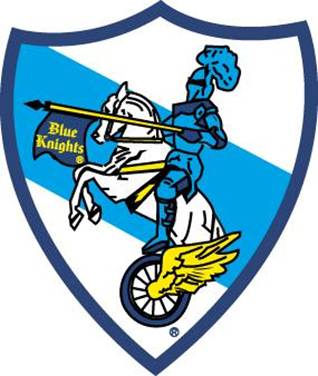 Passenger __________________________Address ____________________________Phone # ____________________________Email ______________________________ Number attending ____________________